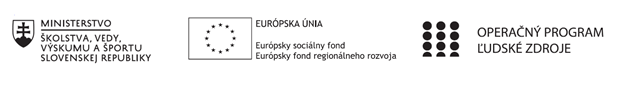 Správa o činnosti pedagogického klubu Príloha:Prezenčná listina zo stretnutia pedagogického klubuPokyny k vyplneniu Správy o činnosti pedagogického klubu:Prijímateľ vypracuje správu ku každému stretnutiu pedagogického klubu samostatne. Prílohou správy je prezenčná listina účastníkov stretnutia pedagogického klubu. V riadku Prioritná os – VzdelávanieV riadku špecifický cieľ – uvedie sa v zmysle zmluvy o poskytnutí nenávratného finančného príspevku (ďalej len "zmluva o NFP")V riadku Prijímateľ -  uvedie sa názov prijímateľa podľa zmluvy o poskytnutí nenávratného finančného príspevku V riadku Názov projektu -  uvedie sa úplný názov projektu podľa zmluvy NFP, nepoužíva sa skrátený názov projektu V riadku Kód projektu ITMS2014+ - uvedie sa kód projektu podľa zmluvy NFPV riadku Názov pedagogického klubu (ďalej aj „klub“) – uvedie sa  názov klubu V riadku Dátum stretnutia/zasadnutia klubu -  uvedie sa aktuálny dátum stretnutia daného klubu učiteľov, ktorý je totožný s dátumom na prezenčnej listineV riadku Miesto stretnutia  pedagogického klubu - uvedie sa miesto stretnutia daného klubu učiteľov, ktorý je totožný s miestom konania na prezenčnej listineV riadku Meno koordinátora pedagogického klubu – uvedie sa celé meno a priezvisko koordinátora klubuV riadku Odkaz na webové sídlo zverejnenej správy – uvedie sa odkaz / link na webovú stránku, kde je správa zverejnenáV riadku  Manažérske zhrnutie – uvedú sa kľúčové slová a stručné zhrnutie stretnutia klubuV riadku Hlavné body, témy stretnutia, zhrnutie priebehu stretnutia -  uvedú sa v bodoch hlavné témy, ktoré boli predmetom stretnutia. Zároveň sa stručne a výstižne popíše priebeh stretnutia klubuV riadku Závery o odporúčania –  uvedú sa závery a odporúčania k témam, ktoré boli predmetom stretnutia V riadku Vypracoval – uvedie sa celé meno a priezvisko osoby, ktorá správu o činnosti vypracovala  V riadku Dátum – uvedie sa dátum vypracovania správy o činnostiV riadku Podpis – osoba, ktorá správu o činnosti vypracovala sa vlastnoručne   podpíšeV riadku Schválil - uvedie sa celé meno a priezvisko osoby, ktorá správu schválila (koordinátor klubu/vedúci klubu učiteľov) V riadku Dátum – uvedie sa dátum schválenia správy o činnostiV riadku Podpis – osoba, ktorá správu o činnosti schválila sa vlastnoručne podpíše.Príloha správy o činnosti pedagogického klubu                                                                                             PREZENČNÁ LISTINAMiesto konania stretnutia: SZŠW, Vihorlatská 10, BratislavaDátum konania stretnutia: 19.11.2020Trvanie stretnutia: od 15. 00 hod 	do 18.00 hod.Zoznam účastníkov/členov pedagogického klubu:Meno prizvaných odborníkov/iných účastníkov, ktorí nie sú členmi pedagogického klubu  a podpis/y:Prioritná osVzdelávanieŠpecifický cieľ1.1.1 Zvýšiť inkluzívnosť a rovnaký prístup ku kvalitnému vzdelávaniu a zlepšiť výsledky a kompetencie detí a žiakovPrijímateľSúkromná základná škola waldorfskáNázov projektuKód projektu  ITMS2014+312011R551Názov pedagogického klubu Klub učiteľov Kreatívneho čítania a dramatikyDátum stretnutia  pedagogického klubu19.11.2020Miesto stretnutia  pedagogického klubuSZŠW, Vihorlatská 10, BratislavaMeno koordinátora pedagogického klubuKatarína HoreckáOdkaz na webové sídlo zverejnenej správyhttp://waldorfskaskola.sk/tema/35/inkluzivna-skola-ako-uciaca-sa-organizaciaManažérske zhrnutie:krátka anotácia, kľúčové slová Spätný pohľad. Vyhodnotenie tohtoročnej práce, prínosy a nedostatky.Hlavné body, témy stretnutia, zhrnutie priebehu stretnutia: 1/ úvodné privítanie, naladenie2/ predstavenie programu, zhrnutie práce z minulého stretnutia3/ hlavná téma: spätný pohľad4/ štúdium5/ záver--------------------------------------------------------------------------------------------------------Zhrnutie:Na začiatku stretnutia sme si zhodnotili témy, ktorým sme sa venovali - dramatoterapia, práca s príbehom, testy čitateľskej gramotnosti, kreatívne čítanie, dramatizácia...Všetky témy boli pre účastníkov prínosné, niektorí vďaka týmto stretnutiam zmenili pohľad na príbehy a ich vplyv na žiakov, čo spôsobilo aj zmenu ich prístupu v rámci niektorých vyučovacích či výchovných postupov. Učitelia odborných predmetov či cudzích jazykov čerpali z množstva možností, ako pracovať s textom príbehu na priblíženie odbornej témy žiakom. Výrazne pozitívny ohlas priniesli stretnutia, na ktorých sme prepájali predmety prostredníctvom jednej spoločnej línie - príbehu, textu, ktorý primäl žiakov k celistvému premýšľaniu a schopnosti vnímať v jednom zdroji studnicu mnohých poznatkov a podnetov na ďalšie zisťovanie, skúmanie a učenie sa. Získavanie prosociálneho správania, spoznávanie spolužiakov z iných uhlov, v inom kontexte, vytváranie si nových, pevnejších vzťahov - to všetko sme si rozobrali a vyskúšali vďaka dramatoterapii. Viac by sme sa ďalej radi venovali žiakom so ŠVVP, ktorí majú často omnoho väčšie problémy s čítaním, porozumením a reprodukciou textu. Radi by sme sa zamerali na to, ako ich v rámci inklúzie čo najplnohodnotnejšie zapojili do procesu práce s textom, príbehom a divadlom, nadobúdanie pozitívneho vzťahu k písanému, nebrať to len ako povinnosť, vnímať to ako zdroj vedomostí, príbehov a zážitkov… Akým spôsobom im texty upravovať, meniť podmienky práce, zadávať zadania, aby dokázali v rámci svojho znevýhodnenia vyťažiť z témy, dramatického textu… čo najviac pre seba samých. Čo vnímajú kolegovia ako veľmi dôležité a potrebné hlavne v dnešnej dobe, je budovať v žiakoch čitateľskú gramotnosť, preto všetci kolegovia zo skupiny výrazne privítali túto tému a niektorí by sa veľmi radi naďalej a hlbšie venovali. Všetci členovia čitateľského klubu by sa radi stretávali aj naďalej. Do budúcna by radi zamerali stretnutia na najmä na konkrétne aktivity a možnosti práce priamo so žiakmi a to ako na slovenčine, tak pokračovať v prepájaní tém a príbehov s ďalšími predmetmi a klubom. Závery a odporúčania:Na stretnutí sme si zhrnuli naše pocity zo stretnutí posledného školského roka a rozprávali sme sa o tom, čomu by sme radi venovali zvýšené úsilie pri ďalších stretnutiach - žiaci so ŠVVP a zabezpečenie ich ďalšieho rozvoja s podporou efektívneho vzdelávania a vytvorenia kvalitného prostredia zodpovedajúceho ich potrebám, prepájanie tém skrz práce na rôznych predmetoch a v klube, väčší podiel praktickej časti stretnutí. Vypracoval (meno, priezvisko)Zuzana KundlákováDátum20.11.2020PodpisSchválil (meno, priezvisko)PaedDr. Slávka ŠebováDátum20.11.2020PodpisPrioritná os:VzdelávanieŠpecifický cieľ:1.1.1 Zvýšiť inkluzívnosť a rovnaký prístup ku kvalitnému vzdelávaniu a zlepšiť výsledky a kompetencie detí a žiakovPrijímateľ:Súkromná základná škola waldorfská, Bratislava, Vihorlatská 10, ďalej len SZŠWNázov projektu:Inkluzívna škola ako  učiaca sa organizáciaKód ITMS projektu:312011R551Názov pedagogického klubu:Klub učiteľov Kreatívneho čítania a dramatikyč.Meno a priezviskoPodpisInštitúcia1Renata KubečkováSZŠW2.Zuzana BugárováSZŠW3.Dáša CzéreováSZŠW4.Zuzana BajusováSZŠW5.Ivana BartovičováSZŠW6.Slávka ŠebováSZŠW7.Monika DojčárováSZŠW8.Martin MalgotSZŠW9.Zuzana KyselicováSZŠW10.Katarína HoreckáSZŠWč.Meno a priezviskoPodpisInštitúcia1.2.3.